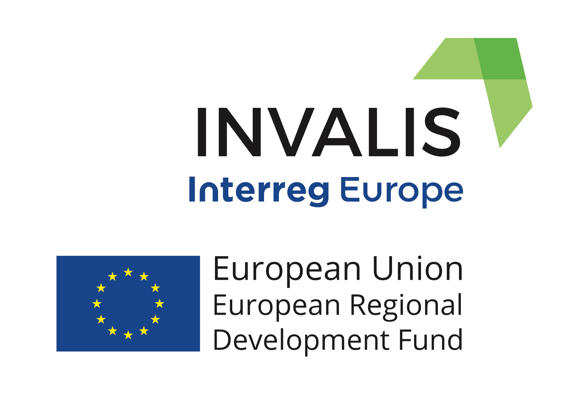 A4.1a Ecosystem risk assessment frameworkProject INVALISProtecting European Biodiversity from Invasive Alien Species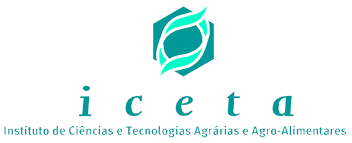 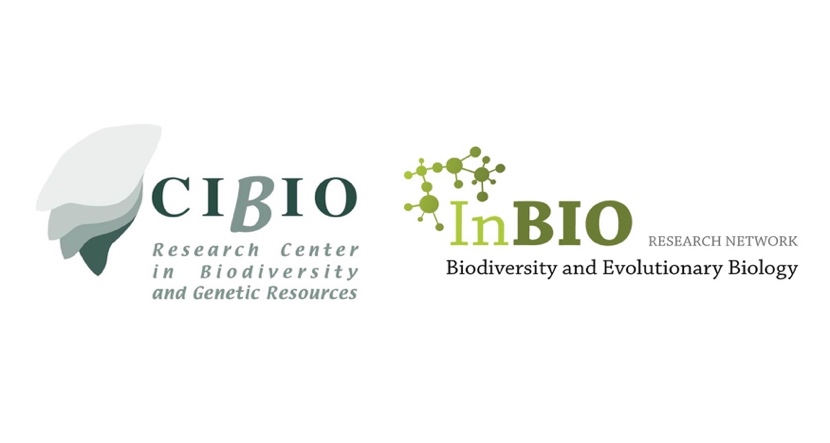 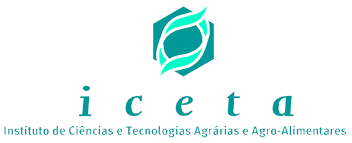 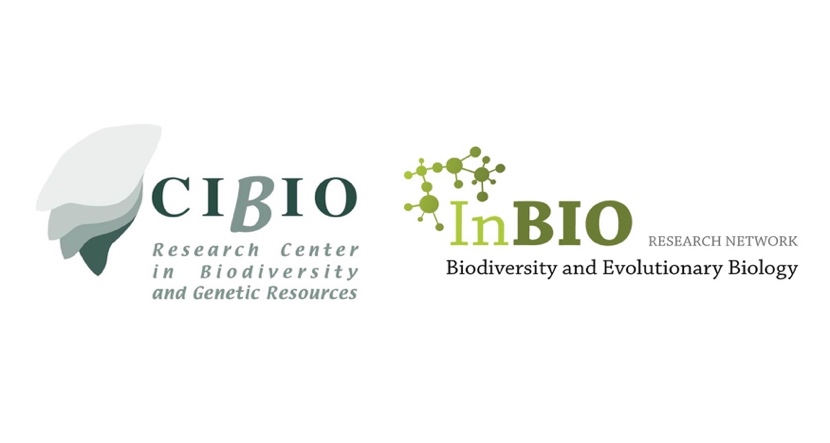 SummaryICETA designed an indicator framework for evaluating and monitoring the vulnerability status of natural ecosystems to invasive alien species (IAS). The framework is based on a number of environmental, socioeconomic and management indicators, all of which receive a quantified partial score according to their contribution to a) vulnerability to invasions and b) cost-effectiveness of actions preventing and/or controling invasions. The purpose of this activity is to provide policy makers with an evidence based “tool” enabling them to prioritize actions and investments towards more vulnerable natural ecosystems. This deliverable thus corresponds to Task A4.1a Ecosystem risk assessment framework, led by ICETA (Portugal). IntroductionInvasive Alien Species (IAS) are a major threat to biodiversity and natural ecosystems, representing the second biggest threat to biodiversity after habitat destruction. Their environmental impact can range from compromising single-species interactions and reducing native species fitness, to population declines or extinctions, changes in community composition and effects on ecosystem processes. Invasion also has severe economic and human health implications; evidence shows that IAS cause the loss of billions of euros to the EU economy every year. Unfortunately, there is an increasing trend in the establishment of exotic species in Europe’s ecosystems, indicating that the problem is far from controlled. This is due to a) an increased international transport of foods and goods, including tourism; b) the intentional introduction of foreign species for economic reasons (e.g. aquaculture, farming); and c) an increasing vulnerability of ecosystems caused by anthropogenic degradation and climate change. As exotic species introduced through different pathways and vectors in natural ecosystems can easily move across the European territory, IAS management is unquestionably a transnational issue which must be dealt with in a concerted manner. Taking into account the different characteristics of INVALIS territories concerning the protection of natural ecosystems from IAS, interregional cooperation allows the exchange of experiences on determining efficient eradication/control methods, managing emerging conflicts of interests and engaging local communities in theTerritorial authorities play an essential role in shaping and implementing environmental policies to deal with IAS. They have direct responsibilities associated with managing and preventing biological invasions (following EU Regulation 1143/2014), such as maintaining surveillance systems for detecting, reporting and monitoring IAS presence/distribution, raising public awareness about the associated environmental and socioeconomic risks, implementing appropriate response actions, and taking measures to increase regional ecosystems’ resilience. Public authorities are thus encouraged to adopt all necessary measures for managing and preventing new introductions of IAS. Risk assessment frameworks can be especially useful for managing entities struggling to decide where to invest their finite budget whilst maximizing the probability of success. ICETA devised an indicator framework for evaluating and monitoring the vulnerability of natural ecosystems to IAS, based on a number of easily quantifiable indicators focused on the environmental, socioeconomic and management characteristics of each ecosystem, in order to achieve a quantified score translating the ecosystem’s vulnerability, but also the cost-effectiveness of acting on IAS. Given that this framework must be used by all INVALIS partners, ICETA ensured that it is:ClearEasy to applyTransferable, despite each partners’ different realities and limitationsThe aim of this activity is to provide policy makers with an evidence based tool that will enable them to prioritize actions and investments towards more vulnerable natural ecosystems. This activity is to be implemented through 3 sub-tasks, ensuring maximum framework applicability (Fig. 1).A4.1 a Ecosystem risk assessment framework for evaluating and monitoring the vulnerability status of regions’ natural ecosystems to IASA4.1 b Development of guidelines to assist project partners in field testing and evaluating the risk assessment framework.A4.1 c Testing of the risk assessment framework and evaluation of operational efficiency and report to ICETA on the necessary improvements.Risk score componentsOverall, an ecosystem’s vulnerability to invasions depends on a number of intrinsic and external factors, such as the ecosystem’s environmental characteristics, but also on management policies applied. An ecosystem is often considered “invader friendly” when it displays certain characteristics that make it more prone to biological invasions, such as closeness to inhabited centers and ease of access from surrounding rural or urban areas (Zaiko et al. 2007). Environmental characteristics may favour an ecosystem’s vulnerability to IAS, such as a high/intermediate level of biodiversity, low current presence of IAS, and proximity to pristine areas (Albertson and Elton 1960). Although a simple general theory of the relationship between diversity and invasibility is probably unrealistic (Fridley et al. 2007), these characteristics are generally assumed to protect ecosystems from the entrance of new species (Levine et al. 2004). Policy options (from awareness raising to habitat restoration) may also influence the invasibility of ecosystems, and conflicts of interest (e.g., economic, cultural or social) may compromise mitigation projects and the implementation of actions against IAS (Keller et al. 2011). Ecosystem vulnerability might increase if specific legislation against IAS is lacking or poorly enforced, and if the managing authority has low economic resources and/or lack of specialized staff to implement actions targeting biological invasions (Norwegian Ministry of the Environment 2007).Hence, in order to create a thorough indicator framework for evaluating and monitoring the vulnerability status of regions’ natural ecosystems to IAS, both environmental, socioeconomic and management factors must be acknowledged. The following sections explain each component of the proposed risk score, risk assessment framework to be presented to each partner, and score calculation.Environmental characteristicsFirst, the risk score here proposed evaluates the environmental characteristics of the ecosystem, using standardized and easily quantifiable metrics of protected habitats, species and bird species. Hence, the user is presented with the following questions:1. How many protected habitats (Habitats Directive, Annex I) are present in your area?2. How many protected species (Habitats Directive, Anexo II) does your area host?3. How many protected bird species (Birds Directive) does your area host?Afterwards, and because the amount of IAS present in an ecosystem can heavily increase its vulnerability to future invasions, the risk score framework asks the user to provide an estimation for the number IAS already established in the assessed ecosystem. 4. How many invasive alien species of union concern does your area host?Most INVALIS ecosystems previously assessed share characteristics that favour the process of invasion, namely:intermediate level of habitat degradation and anthropogenic disturbance;landscape mainly composed of rural or urban areas with intense agriculture or livestock activities. Ease of access and closeness to inhabited centres; Tourism is a relevant activity, as well as other recreational activities, recognised as common sources of IAS introduction. On the other hand, the ecosystems within INVALIS partners have other characteristics that decrease their vulnerability:Intermediate/high level of biodiversity;Existence of projects or management actions against IAS that do not cause a high level of conflicts of interest.Overall, regarding risk score quantification, more protected habitats and species correspond to higher scores, and thus increased risk (higher value for action priorization), whereas more invasive species established lower the score, as heavily invaded habitats should not be prioritized, independently of the original environmental value provided by protected habitats and species.However, this is a composite risk score, as an ecosystems’ vulnerability to invasions is a multifaced aspect dependent on environmental factors intrinsic to each ecosystem, but it is also highly driven by socioeconomic activities and managing policies.Socioeconomic characteristicsAnthropogenic socioeconomic activities are known to promote the entrance and establishment of IAS in natural ecosystems. Hence, to account for the existence of such activities in the assessed ecosystems, the risk score framework asks the user to indicate how many of the main socioeconomic activities are present in the assessed area. 5. Please state how many of the following activities occur in your assessment area:TourismAgricultureFishingHuntingUrban developmentThis is an additive variable; if all are present, risk of IAS presence is higher, thus lowering the score, as heavily anthropized ecosystems should not be prioritized for action, given that probability of success is low.Management characteristicsThe management of IAS is not easy to address, but may determine an ecosystem’s proneness to invasions. To quantify management aspects in the risk score, we used the indicators provided in task A1.3 Capacities and management needs of territorial authorities related to the design and implementation of measures in IAS policies. Thus, the framework starts by presenting the user with the following:The design and implementation of IAS-related measures is a high priority for your organization.	This indicator will be provided with a Likert scale, in which the user can state if he/she disagrees completely, somewhat disagrees, neutral, somewhat agrees or agrees completely (1-5). In this case, higher scores will contribute to lower risks, as ecosystems  proactively managed will not be at highest risks for biological invasions, and thus do not need to be prioritized for action.Afterwards, users will be asked to quantify how many IAS policies are implemented by the authority managing the ecosystem under assessment.7. Please state in how many of the following areas of IAS management is your organisation active.Early detectionEradicationPopulation controlContainmentRestoration of damaged ecosystemsRisk assessmentAuthorising/regulators for permits & authorisationsData collection for national/regional surveillance systemCommunication campaigns/raising awarenessThis indicator is additive, so that if all policies are implemented, risk is lower.Users are then asked to provide information on additional managing aspects, namely: 8. Managing organization is involved in policy-making of IAS management in EU, national, regional as well as local level.9. Managing organization has strong leadership providing goals and priorities to the staff regarding IAS management.10. Managing organization has the ability to develop and refine a strategic plan towards IAS.11. Managing organization has sustainability plans for IAS projects & programmes.12. Managing organization has the ability to assign specific roles to different persons and departments, according to their educational background and field of expertise.All of these indicators follow a Likert scale, in which the user can state if he/she disagrees completely, somewhat disagrees, neutral, somewhat agrees or agrees completely (1-5). Higher scores will contribute to lower risks, as ecosystems  proactively managed will not  be at highest risks for biological invasions, and thus do not need to be prioritized for action. Next, the user is asked to provide information regarding how the managing authority uses previous actions to inform and improve future actions: 13. Does your organization evaluate ongoing and previous IAS activities to (please state how many are applicable):To improve current program activitiesTo highlight successful practicesTo fulfil current funding requirementsTo obtain new grants or contractsTo inform decision-makers outside of the organisationTo advocate for policy changeTo monitor program progressHave not used the data yetMy organization does not evaluate previous IAS activitiesThis indicator is also additive, so if many policies are implemented, risk is lower.Finally, the user is asked to provide information on various aspects related to the authority managing the ecosystem’s internal policies regarding IAS actions.14. Managing organisation employs staff who know how to develop data collection tools and collect data.15. Managing organisation employs staff who knows how to analyse interpret evaluation findings.16. Managing organisation has adequate electronic database and management reporting systems.17. Managing organisation identified internal and external indicators to measure the impact of the organization’s work.18. Managing organisation has adequate personnel to carry out its designated mission.19. Managing organisation regularly analyses HR skill needs to support the implementation of IAS measures.20. Managing organisation has a communication plan/guidelines in place, to define the overall communication strategy.21. Managing organisation implements awareness-raising campaigns on IAS related issues.22. Managing organisation effectively communicates with potential funders.23. Managing organisation uses various communication channels, including digital and print media.24. Managing organisation applies regularly for IAS funding (private/non-governmental/governmental/EU).All of these indicators follow a Likert scale, in which the user can state if he/she disagrees completely, somewhat disagrees, neutral, somewhat agrees or agrees completely (1-5). Higher scores will contribute to lower risks, and thus decrease priorization for action. Risk score frameworkRisk score calculationFirst, the environmental characteristics of the ecosystems are heavily weighted in the risk score calculation, given its intrinsic character. The amount of IAS and socioeconomic activities present in the assessed ecosystems is then subtracted to the amount of protected habitats, species and birds, because the presence of IAS decreases ecosystem priority for action, thus resulting in lower scores.RS1= Risk score environmental componentThe second component of the risk score describes the IAS management quality implemented in the ecosystem being assessed. As these are evaluated following both Likert scale and additive indicators, this component has two partial scores: one for the Likert scale indicators (RS2, evaluated using the correct central tendency measure, the median), and another for the additive indicators (RS3, evaluated using the mean).RS2= Risk score management component (partial)RS3= Risk score management component (partial)Overall, the total risk score is calculated as follows:The risk score is open scaled, as it depends on the initial numbers provided for protected habitats and species. Overall, lower scores correspond to ecosystems with relevant protected habitats and species, but low number of IAS and/or anthropogenic activities, with managing authorities involved in IAS prevention and/or control. These ecosystems with lower scores will not be prioritized for action, even when harbouring very important natural assets. On the other hand, ecosystems with higher scores will have relevant natural assets, not many IAS and anthropogenic activities established, but incipient management policies directed towards IAS preventions and/or control; these ecosystems will thus be prioritized by the risk score. ReferencesAlbertson FW, Elton CS (1960) The Ecology of Invasion by Animals and Plants. J Range Manag 13:45. doi: 10.2307/3894903Fridley JD, Stachowicz JJ, Naeem S, et al (2007) The invasion paradox: Reconciling pattern and process in species invasions. Ecology 88:3–17Keller RP, Geist J, Jeschke JM, Kühn L (2011) Invasive species in Europe: Ecology, status, and policy. Environ. Sci. Eur. 23Levine JM, Adler PB, Yelenik SG (2004) A meta-analysis of biotic resistance to exotic plant invasions. Ecol. Lett. 7:975–989Norwegian Ministry of the Environment (2007) Strategy on Invasive Alien Species. Nat Environ 56Zaiko A, Olenin S, Daunys D, Nalepa T (2007) Vulnerability of benthic habitats to the aquatic invasive species. Biol Invasions 9:703–714. doi: 10.1007/s10530-006-9070-0ComponentQuestionTypeRationaleSupport materialRegarding the assessed area, please state:Regarding the assessed area, please state:Regarding the assessed area, please state:Regarding the assessed area, please state:Regarding the assessed area, please state:Environmental1. How many protected habitats (Habitats Directive, Annex I) are present in your area?NumericMore protected habitats correspond to higher scores (increased risk)https://eur-lex.europa.eu/legal-content/EN/TXT/?uri=CELEX:01992L0043-20130701Environmental2. How many protected species (Habitats Directive, Anexo II) does your area host?NumericMore protected species correspond to higher scoreshttps://eur-lex.europa.eu/legal-content/EN/TXT/?uri=CELEX:01992L0043-20130701Environmental3. How many protected bird species (Birds Directive) does your area host?NumericMore protected species correspond to higher scoreshttps://ec.europa.eu/environment/nature/conservation/wildbirds/threatened/index_en.htmEnvironmental4. How many invasive alien species of union concern does your area host?NumericMore invasive species present correspond to lower scores (more invaded habitats should not be prioritized)https://ec.europa.eu/environment/nature/invasivealien/docs/R_2016_1141_Union-list-2019-consolidation.pdfSocioeconomic5. Please state how many of the following activities occur in your assessment area:AdditiveIf all are present, risk is higher, score is lowerSocioeconomicTourismAdditiveIf all are present, risk is higher, score is lowerSocioeconomicAgricultureAdditiveIf all are present, risk is higher, score is lowerSocioeconomicFishingAdditiveIf all are present, risk is higher, score is lowerSocioeconomicHuntingAdditiveIf all are present, risk is higher, score is lowerSocioeconomicUrban developmentAdditiveIf all are present, risk is higher, score is lowerRegarding the organization managing the assessed area, please state:Regarding the organization managing the assessed area, please state:Regarding the organization managing the assessed area, please state:Regarding the organization managing the assessed area, please state:Regarding the organization managing the assessed area, please state:IAS Management6. The design and implementation of IAS-related measures is a high priority for the organization. Likert scale disagrees completely, somewhat disagrees, neutral, somewhat agrees or agrees completely (1-5)Higher scores, lower riskIAS Management7. Please state in how many of the following areas of IAS management is your organization active.AdditiveIf all are present, risk is lowerIAS ManagementEarly detectionAdditiveIf all are present, risk is lowerIAS ManagementEradicationAdditiveIf all are present, risk is lowerIAS ManagementPopulation controlAdditiveIf all are present, risk is lowerIAS ManagementContainmentAdditiveIf all are present, risk is lowerIAS ManagementRestoration of damaged ecosystemsAdditiveIf all are present, risk is lowerIAS ManagementRisk assessmentAdditiveIf all are present, risk is lowerIAS ManagementAuthorizing/regulators for permits & authorizationsAdditiveIf all are present, risk is lowerIAS ManagementData collection for national/regional surveillance systemAdditiveIf all are present, risk is lowerIAS ManagementCommunication campaigns/raising awarenessAdditiveIf all are present, risk is lowerIAS ManagementCommunication campaigns/raising awarenessAdditiveIf all are present, risk is lowerIAS ManagementIAS Management8. Managing organization is involved in policy-making of IAS management in EU, national, regional as well as local level.Likert scale1-5; Higher score, lower riskIAS Management9. Managing organization has strong leadership providing goals and priorities to the staff regarding IAS management.Likert scale1-5; Higher score, lower riskIAS Management10. Managing organization has the ability to develop and refine a strategic plan towards IAS.Likert scale1-5; Higher score, lower riskIAS Management11. Managing organization has sustainability plans for IAS projects & programs.Likert scale1-5; Higher score, lower riskIAS Management12. Managing organization has the ability to assign specific roles to different persons and departments, according to their educational background and field of expertise.Likert scale1-5; Higher score, lower riskIAS Management12. Managing organization has the ability to assign specific roles to different persons and departments, according to their educational background and field of expertise.Likert scale1-5; Higher score, lower riskIAS ManagementIAS ManagementIAS Management13. Does your organization evaluate ongoing and previous IAS activities to (state how many are applicable):AdditiveIf many are present, risk is lowerIAS ManagementTo improve current program activitiesAdditiveIf many are present, risk is lowerIAS ManagementTo highlight successful practicesAdditiveIf many are present, risk is lowerIAS ManagementTo fulfil current funding requirementsAdditiveIf many are present, risk is lowerIAS ManagementTo obtain new grants or contractsAdditiveIf many are present, risk is lowerIAS ManagementTo inform decision-makers outside of the organizationAdditiveIf many are present, risk is lowerIAS ManagementTo advocate for policy changeAdditiveIf many are present, risk is lowerIAS ManagementTo monitor program progressAdditiveIf many are present, risk is lowerIAS ManagementHave not used the data yetAdditiveIf many are present, risk is lowerIAS ManagementMy organization does not evaluate previous IAS activitiesAdditiveIf many are present, risk is lowerIAS ManagementIAS ManagementIAS Management14. Managing organization employs staff who know how to develop data collection tools and collect data.Likert scale1-5; Higher score, lower risk, lower risk scoreIAS Management15. Managing organization employs staff who knows how to analyze and interpret evaluation findings.Likert scale1-5; Higher score, lower risk, lower risk scoreIAS Management16. Managing organization has adequate electronic database and management reporting systems.Likert scale1-5; Higher score, lower risk, lower risk scoreIAS Management17. Managing organization identified internal and external indicators to measure the impact of the organization’s work.Likert scale1-5; Higher score, lower risk, lower risk scoreIAS Management18. Managing organization has adequate personnel to carry out its designated mission.Likert scale1-5; Higher score, lower risk, lower risk scoreIAS Management19. Managing organization regularly analyses HR skill needs to support the implementation of IAS measures.Likert scale1-5; Higher score, lower risk, lower risk scoreIAS Management20. Managing organization has a communication plan/guidelines in place, to define the overall communication strategy.Likert scale1-5; Higher score, lower risk, lower risk scoreIAS Management21. Managing organization implements awareness-raising campaigns on IAS related issues.Likert scale1-5; Higher score, lower risk, lower risk scoreIAS Management22. Managing organization effectively communicates with potential funders.Likert scale1-5; Higher score, lower risk, lower risk scoreIAS Management23. Managing organization uses various communication channels, including digital and print media.Likert scale1-5; Higher score, lower risk, lower risk scoreIAS Management24. Managing organization applies regularly for IAS funding (private/non-governmental/governmental/EU).Likert scale1-5; Higher score, lower risk, lower risk score